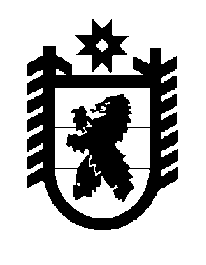 Российская Федерация Республика Карелия    ПРАВИТЕЛЬСТВО РЕСПУБЛИКИ КАРЕЛИЯПОСТАНОВЛЕНИЕ                                        от  22 ноября 2017 года № 415-Пг. Петрозаводск Об установлении на 2018 год коэффициента, используемого 
для определения норматива увеличения налоговой базы 
по налогу на прибыль организацийВ соответствии с Порядком установления норматива увеличения налоговой базы по налогу на прибыль организаций, утвержденным постановлением Правительства Республики Карелия от 27 декабря 2013 года 
№ 376-П «Об утверждении Порядка установления норматива увеличения налоговой базы по налогу на прибыль организаций», Правительство Республики Карелия п о с т а н о в л я е т:Установить на 2018 год коэффициент, используемый для определения норматива увеличения налоговой базы по налогу на прибыль организаций, равным 1.
           Глава Республики Карелия                                                                А.О. Парфенчиков